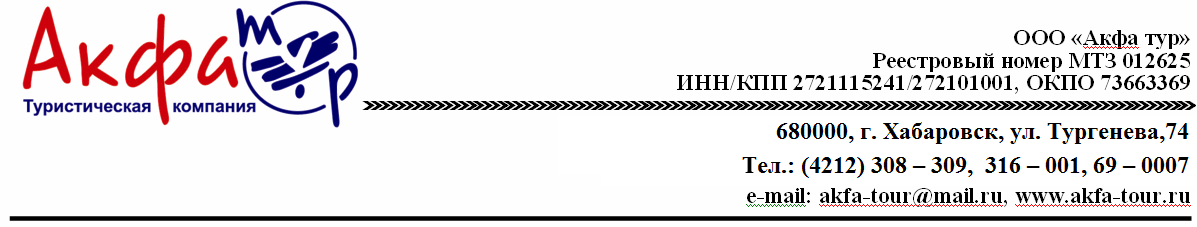 Групповой Тур "Цветение сливы в Японии". Февраль 2020 Йокогама-Камакура-Токио 20.02.2020 - 27.02.2020 I 8 дней / 7 ночей Авиаперелет: из Хабаровска – от 17 500 руб/чел (без багажа), 23 500 руб/чел (с багажом).  из Владивостока – от 17 500 руб/чел (без багажа), 23 200 руб/чел (с багажом).  !!!Внимание! Все дополнительные экскурсии заказываются до выезда! 24.02 -  ДОПОЛНИТЕЛЬНАЯ ЭКСКУРСИЯ НА ОСТРОВ ЭНОСИМА 9 000 руб/чел (при группе от 6 чел).  25.02 -  ДОПОЛНИТЕЛЬНАЯ ЭКСКУРСИЯ В ХАКОНЕ 13 500 руб/чел (при группе от 6 чел).  Отель для данного тура: Отель в г.Йокогама 3 звезды “Toyoko inn Yokohama Kannai” три звезды *** Отель в г. Токио “Toyoko Inn Tokyo Shinagawa Konan-guchi Tennozu Isle” три звезды *** В стоимость группового тура "Цветение сливы в Японии" включено: - проживание в отеле «Toyoko Inn» 3*, в двухместных или одноместных номерах с завтраком; - День 1 – трансфер в отель с русскоговорящим гидом на скоростном поезде Narita Express; - День 8 – трансфер в аэропорт с русскоговорящим гидом на скоростном поезде Narita Express; - 3 экскурсионных дня с гидом на общественном транспорте; - 3 обеда во время экскурсий; - входные билеты по экскурсионной программе; - страховка; - виза. Дополнительно оплачивается: - авиаперелет; - дополнительные услуги и экскурсии, не включенные в программу. Проживание в ДВ номере/с чел. Проживание в ОДН номере/с чел. Ребенок до 12-ти лет на доп.кровати Ребенок до 12-ти лет без доп.кровати 71 900 руб. 82 900 руб. 66 900 руб. 61 900 руб. ДЕНЬ 1 Хабаровск//Владивосток//Южно-Сахалинск– Йокогама 20.02 Вылет из Хабаровска//Владивостока//Южно-Сахалинска в Токио. Прибытие в Токио, встреча с гидом. Переезд в отель на скоростном поезде Narita Express. Гид 13:00-18:00. ДЕНЬ 2 Йокогама 21.02 Экскурсия по городу огней Йокогама на общественном транспорте включает в себя посещение: парка Ямасита, Башни Лендмарк Тауэр, порта будущего «Минато Мирай», корабля-музея Хикаву-Мару а также Вы совершите морскую прогулку по Токийскому заливу с потрясающими видами на город Йокогама. (Завтрак, обед). Гид 09:00 – 17:00. ДЕНЬ 3 Камакура 22.02 Экскурсия в город Камакура на общественном транспорте включает в себя посещение: статуи Дайбуцу - Великого Будды, "Бамбукового" храма Хококудзи, Храм Хаседера, а также сувенирной улицы. (Завтрак, обед). Гид, общественный транспорт 09:00-17:00. ДЕНЬ 4 Токио 23.02 Экскурсия по Токио с гидом на общественном транспорте включает в себя любование цветением сливы в парке Хамарикю, любование цветущей сливой в парке Кайсикава Кораку-эн, посещение чайного домика и дегустацией японского чая, прогулку на речном трамвайчике до района древнейшего района Асакуса, храма Асакуса Канон, Торговой улочки Накамисе-Дори, Токийской башни. (Завтрак, обед). Гид 08:30 – 19:00. ДЕНЬ 5 - ДЕНЬ 7 Токио 24.02-26.02 Свободные дни. (Завтраки в отеле). **Возможна экскурсия за дополнительную плату. 24.02 - ДОПОЛНИТЕЛЬНАЯ ЭКСКУРСИЯ НА ОСТРОВ ЭНОСИМА.  Стоимость 9 000 руб/чел. (при группе от 6 чел.) Экскурсия на общественном транспорте включает в себя посещение: святилища богини Бендзайтэн, маяка "Морская свеча", сада Самуэля Кокинга, а также прогулку по побережью острова. Гид, общественный транспорт 09:00-17:00 (Обед). 25.02 - ДОПОЛНИТЕЛЬНАЯ ЭКСКУРСИЯ В ХАКОНЕ. Стоимость 13 500 руб/чел (при группе от 6 чел). Экскурсия в Хаконе на заказном автобусе с гидом включает в себя круиз по озеру Аси, канатную дорогу Хаконе, а также посещение долины Овакудани, Музея современного искусства под открытым небом, онсенов для ног Аси-Ю. (Завтрак, обед). Гид, общественный транспорт 09:00-19:00. *ВАЖНО!!! В случае, сейсмической активности долины Овакудани, экскурсионные объекты могут быть изменены: канатная дорога "Хаконе" на Канатную дорогу "Камагатоке", долина Овакудани на Посещение панорамной площадки.  ДЕНЬ 8 Токио – Хабаровск//Владивосток//Южно-Сахалинск 27.02 Выписка из Отеля. Встреча с гидом, переезд в аэропорт на скоростном поезде Narita Express. Вылет в Хабаровск//Владивосток//Южно-Сахалинск. (Завтрак) Гид 09:00-13:00. 